АДМИНИСТРАЦИЯ МУНИЦИПАЛЬНОГО ОБРАЗОВАНИЯ«НОВОДУГИНСКИЙ РАЙОН» СМОЛЕНСКОЙ ОБЛАСТИП О С Т А Н О В Л Е Н И Еот 03.11.2023 № 209О внесении изменения в правила внутреннего трудового распорядка Администрации муниципального образования «Новодугинский район» Смоленской областиВ связи с внесением изменений в Трудовой кодекс Российской Федерации, на основании Федерального закона от 7 октября 2022 года № 376-ФЗ «О внесении изменений в Трудовой кодекс Российской Федерации», руководствуясь Уставом муниципального образования «Новодугинский район» Смоленской области  (новая редакция),Администрация муниципального образования «Новодугинский район» Смоленской области п о с т а н о в л я е т:1. Внести изменение в правила внутреннего трудового распорядка Администрации муниципального образования «Новодугинский район» Смоленской области (далее - Правила), утвержденные постановлением Главы муниципального образования «Новодугинский район» Смоленской области от 29.09.2009 № 113 «Об утверждении правил внутреннего трудового распорядка Администрации муниципального образования «Новодугинский район» Смоленской области» (в редакции постановления Администрации муниципального образования «Новодугинский район» Смоленской области от 22.11.2019 №170), дополнив Раздел 2 пунктом 2.11. следующего содержания:«2.11. В случае призыва работника на военную службу по мобилизации или заключения им контракта в соответствии с пунктом 7 статьи 38 Федерального закона от 28 марта 1998 года № 53-ФЗ «О воинской обязанности и военной службе» либо контракта о добровольном содействии в выполнении задач, возложенных на Вооруженные Силы Российской Федерации, действие трудового договора, заключенного между работником и работодателем, приостанавливается на период прохождения работником военной службы или оказания им добровольного содействия в выполнении задач, возложенных на Вооруженные Силы Российской Федерации.Работодатель на основании заявления работника издает приказ о приостановлении действия трудового договора. К заявлению работника прилагается копия повестки о призыве на военную службу по мобилизации или уведомление федерального органа исполнительной власти о заключении с работником контракта о прохождении военной службы в соответствии с пунктом 7 статьи 38 Федерального закона от 28 марта 1998 года № 53-ФЗ «О воинской обязанности и военной службе» либо контракта о добровольном содействии в выполнении задач, возложенных на Вооруженные Силы Российской Федерации. Указанное уведомление предоставляется федеральным органом исполнительной власти, с которым работник заключил соответствующий контракт.В период приостановления действия трудового договора стороны трудового договора приостанавливают осуществление прав и обязанностей, установленных трудовым законодательством и иными нормативными правовыми актами, содержащими нормы трудового права, локальными нормативными актами, а также прав и обязанностей, вытекающих из условий коллективного договора, соглашений, трудового договора, за исключением прав и обязанностей, установленных статьей 351.7 Трудового Кодекса РФ.В период приостановления действия трудового договора за работником сохраняется место работы (должность). В этот период работодатель вправе заключить с другим работником срочный трудовой договор на время исполнения обязанностей отсутствующего работника по указанному месту работы (должности).Работодатель не позднее дня приостановления действия трудового договора обязан выплатить работнику заработную плату и причитающиеся ему выплаты в полном объеме за период работы, предшествующий приостановлению действия трудового договора.На период приостановления действия трудового договора в отношении работника сохраняются социально-трудовые гарантии, право на предоставление которых он получил до начала указанного периода (в том числе дополнительное страхование работника, негосударственное пенсионное обеспечение работника, улучшение социально-бытовых условий работника и членов его семьи).Работодатель в период приостановления действия трудового договора вправе выплачивать работнику материальную помощь.Период приостановления действия трудового договора в соответствии со статьей 351.7 Трудового Кодекса РФ засчитывается в трудовой стаж работника, а также в стаж работы по специальности (за исключением случаев досрочного назначения страховой пенсии по старости).Действие трудового договора возобновляется в день выхода работника на работу. Работник обязан предупредить работодателя о своем выходе на работу не позднее чем за три рабочих дня. При отсутствии оснований для прекращения срочного трудового договора, предусмотренных частью одиннадцатой статьи 351.7 Трудового Кодекса РФ, срочный трудовой договор возобновляется на период, равный остатку срока действия данного трудового договора, исчисляемого на день приостановления его действия.Работник в течение шести месяцев после возобновления в соответствии со статьей 351.7 Трудового Кодекса РФ действия трудового договора имеет право на предоставление ему ежегодного оплачиваемого отпуска в удобное для него время независимо от стажа работы у работодателя.Расторжение по инициативе работодателя трудового договора с работником в период приостановления действия трудового договора не допускается, за исключением случаев ликвидации организации либо прекращения деятельности индивидуальным предпринимателем, а также истечения в указанный период срока действия трудового договора, если он был заключен на определенный срок в соответствии с частью первой и абзацами третьим, пятым, девятым - одиннадцатым части второй статьи 59 Трудового Кодекса РФ.В случае, если работник не вышел на работу по истечении трех месяцев после окончания прохождения им военной службы по мобилизации или военной службы по контракту, заключенному в соответствии с пунктом 7 статьи 38 Федерального закона от 28 марта 1998 года № 53-ФЗ «О воинской обязанности и военной службе», либо после окончания действия заключенного им контракта о добровольном содействии в выполнении задач, возложенных на Вооруженные Силы Российской Федерации, расторжение трудового договора с работником осуществляется по инициативе работодателя по основанию, предусмотренному пунктом 13.1 части первой статьи 81 Трудового Кодекса РФ. Федеральный орган исполнительной власти, с которым работник заключил соответствующий контракт, обязан информировать работодателя о дате окончания прохождения работником военной службы по контракту, заключенному в соответствии с пунктом 7 статьи 38 Федерального закона от 28 марта 1998 года № 53-ФЗ «О воинской обязанности и военной службе», или о дате окончания действия заключенного работником контракта о добровольном содействии в выполнении задач, возложенных на Вооруженные Силы Российской Федерации.Лицо, с которым в период приостановления действия трудового договора расторгнут трудовой договор в связи с истечением срока его действия, в течение трех месяцев после окончания прохождения указанным лицом военной службы по мобилизации или военной службы по контракту, заключенному в соответствии с пунктом 7 статьи 38 Федерального закона от 28 марта 1998 года № 53-ФЗ «О воинской обязанности и военной службе», либо после окончания действия заключенного указанным лицом контракта о добровольном содействии в выполнении задач, возложенных на Вооруженные Силы Российской Федерации, имеет преимущественное право поступления на работу по ранее занимаемой должности у работодателя, с которым указанное лицо состояло в трудовых отношениях до призыва на военную службу по мобилизации, заключения контракта о прохождении военной службы либо контракта о добровольном содействии в выполнении задач, возложенных на Вооруженные Силы Российской Федерации, в случае отсутствия вакансии по такой должности на другую вакантную должность или работу, соответствующую квалификации работника, а при их отсутствии на вакантную нижестоящую должность или нижеоплачиваемую работу. При этом работа по соответствующей должности (соответствующая работа) не должна быть противопоказана указанному лицу по состоянию здоровья.Дополнительные особенности обеспечения трудовых прав работников, указанных в части первой статьи 351.7 Трудового Кодекса РФ, могут устанавливаться Правительством Российской Федерации.».2. Настоящее постановление вступает в силу со дня подписания и распространяется на правоотношения, возникшие с 21.09.2022.3. Контроль за исполнением настоящего постановления возложить на заместителя Главы муниципального образования «Новодугинский район» Смоленской области - управляющего делами Администрации муниципального образования «Новодугинский район» Смоленской области С.Н. Эминову.Глава муниципального образования«Новодугинский район»Смоленской области                               		           	                    В.В. СоколовОтп. 1 экз. – в делоИсп. ________ Е.В. Маханьковател. 2-14-45«____» ___________ 2023 г.Разослать: главному специалисту по муниципальной службе и кадрам, структурные подразделения Администрации (в т.ч. с правами юридического лица: Финансовое управление, отдел по образованию, отдел по культуре), МКАУВизы:С.Н. Эминова                _________________        «____» __________ 2023 г.Д.А. Романова           	________________	«____»  __________ 2023 г.Визы:С.Н. Эминова                _________________        «____» __________ 2023 г.Д.А. Романова           	________________	«____»  __________ 2023 г.Визы:С.Н. Эминова                _________________        «____» __________ 2023 г.Д.А. Романова           	________________	«____»  __________ 2023 г.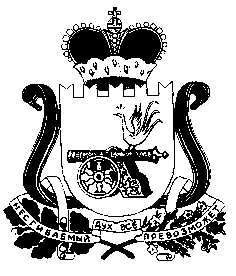 